ΕΡΤ2Πλήρες πρόγραμμα Παραολυμπιακών Αγώνων «Τόκιο 2020»ΤΡΙΤΗ 24 ΑΥΓΟΥΣΤΟΥ 2021		14:00-17:00   ΠΑΡΑΟΛΥΜΠΙΑΚΟΙ ΑΓΩΝΕΣ «ΤΟΚΙΟ 2020» 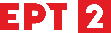                                                    ΤΕΛΕΤΗ ΕΝΑΡΞΗΣ (Ζ)		22:00-01:00   ΠΑΡΑΟΛΥΜΠΙΑΚΟΙ ΑΓΩΝΕΣ «ΤΟΚΙΟ 2020»                                                    ΤΕΛΕΤΗ ΕΝΑΡΞΗΣ (Ε)ΤΕΤΑΡΤΗ 25 ΑΥΓΟΥΣΤΟΥ 2021		11:00-15:00   ΠΑΡΑΟΛΥΜΠΙΑΚΟΙ ΑΓΩΝΕΣ «ΤΟΚΙΟ 2020»                                                   ΚΟΛΥΜΒΗΣΗ 1Η ΜΕΡΑ (Ζ)     		19:00-20:00    ΠΑΡΑΟΛΥΜΠΙΑΚΟΙ ΑΓΩΝΕΣ «ΤΟΚΙΟ 2020»                                                    ΠΕΡΙΛΗΨΗ ΗΜΕΡΑΣΠΕΜΠΤΗ 26 ΑΥΓΟΥΣΤΟΥ 2021		11:00-14:30     ΠΑΡΑΟΛΥΜΠΙΑΚΟΙ ΑΓΩΝΕΣ «ΤΟΚΙΟ 2020»                                                     ΚΟΛΥΜΒΗΣΗ 2Η ΜΕΡΑ (Ζ) 		19.00-20:00     ΠΑΡΑΟΛΥΜΠΙΑΚΟΙ ΑΓΩΝΕΣ «ΤΟΚΙΟ 2020»                                                     ΠΕΡΙΛΗΨΗ ΗΜΕΡΑΣΠΑΡΑΣΚΕΥΗ 27 ΑΥΓΟΥΣΤΟΥ 2021		03:30-07:00     ΠΑΡΑΟΛΥΜΠΙΑΚΟΙ ΑΓΩΝΕΣ «ΤΟΚΙΟ 2020»                                                     ΣΤΙΒΟΣ 1Η ΜΕΡΑ (Ζ)		11:00-13:45     ΠΑΡΑΟΛΥΜΠΙΑΚΟΙ ΑΓΩΝΕΣ «ΤΟΚΙΟ 2020»                                                     ΚΟΛΥΜΒΗΣΗ 3Η ΜΕΡΑ (Ζ)		13:00-16:00     ΠΑΡΑΟΛΥΜΠΙΑΚΟΙ ΑΓΩΝΕΣ «ΤΟΚΙΟ 2020»                                                     ΣΤΙΒΟΣ 1Η ΜΕΡΑ (Ζ)		19:00-20:00     ΠΑΡΑΟΛΥΜΠΙΑΚΟΙ ΑΓΩΝΕΣ «ΤΟΚΙΟ 2020»                                                     ΠΕΡΙΛΗΨΗ ΗΜΕΡΑΣΣΑΒΒΑΤΟ 28 ΑΥΓΟΥΣΤΟΥ 2021		03:30-07:00     ΠΑΡΑΟΛΥΜΠΙΑΚΟΙ ΑΓΩΝΕΣ «ΤΟΚΙΟ 2020»                                                     ΣΤΙΒΟΣ 2Η ΜΕΡΑ (Ζ)		11:00-14:00     ΠΑΡΑΟΛΥΜΠΙΑΚΟΙ ΑΓΩΝΕΣ «ΤΟΚΙΟ 2020»                                                     ΚΟΛΥΜΒΗΣΗ 4Η ΜΕΡΑ (Ζ)		13:00-15:55     ΠΑΡΑΟΛΥΜΠΙΑΚΟΙ ΑΓΩΝΕΣ «ΤΟΚΙΟ 2020»                                                     ΣΤΙΒΟΣ 2Η ΜΕΡΑ (Ζ)		19.00-20:00     ΠΑΡΑΟΛΥΜΠΙΑΚΟΙ ΑΓΩΝΕΣ «ΤΟΚΙΟ 2020»                                                     ΠΕΡΙΛΗΨΗ ΗΜΕΡΑΣΚΥΡΙΑΚΗ 29 ΑΥΓΟΥΣΤΟΥ 2021		03:30-07:00     ΠΑΡΑΟΛΥΜΠΙΑΚΟΙ ΑΓΩΝΕΣ «ΤΟΚΙΟ 2020»                                                     ΣΤΙΒΟΣ 3Η ΜΕΡΑ (Ζ)		11:00-13:45     ΠΑΡΑΟΛΥΜΠΙΑΚΟΙ ΑΓΩΝΕΣ «ΤΟΚΙΟ 2020»                                                     ΚΟΛΥΜΒΗΣΗ 5Η ΜΕΡΑ (Ζ)		13:00-16:00     ΠΑΡΑΟΛΥΜΠΙΑΚΟΙ ΑΓΩΝΕΣ «ΤΟΚΙΟ 2020»                                                     ΣΤΙΒΟΣ 3Η ΜΕΡΑ (Ζ)		19.00-20.00     ΠΑΡΑΟΛΥΜΠΙΑΚΟΙ ΑΓΩΝΕΣ «ΤΟΚΙΟ 2020»                                                     ΠΕΡΙΛΗΨΗ ΗΜΕΡΑΣΔΕΥΤΕΡΑ 30 ΑΥΓΟΥΣΤΟΥ 2021		03:30-07:00     ΠΑΡΑΟΛΥΜΠΙΑΚΟΙ ΑΓΩΝΕΣ «ΤΟΚΙΟ 2020»                                                     ΣΤΙΒΟΣ 4Η ΜΕΡΑ (Ζ)		11:00-14:20     ΠΑΡΑΟΛΥΜΠΙΑΚΟΙ ΑΓΩΝΕΣ «ΤΟΚΙΟ 2020»                                                    ΚΟΛΥΜΒΗΣΗ 6Η ΜΕΡΑ (Ζ)		13:00-16:00     ΠΑΡΑΟΛΥΜΠΙΑΚΟΙ ΑΓΩΝΕΣ «ΤΟΚΙΟ 2020»                                                     ΣΤΙΒΟΣ 4Η ΜΕΡΑ (Ζ)		19.00-20:00     ΠΑΡΑΟΛΥΜΠΙΑΚΟΙ ΑΓΩΝΕΣ «ΤΟΚΙΟ 2020»                                                     ΠΕΡΙΛΗΨΗ ΗΜΕΡΑΣΤΡΙΤΗ 31 ΑΥΓΟΥΣΤΟΥ 2021		03:30-06:45     ΠΑΡΑΟΛΥΜΠΙΑΚΟΙ ΑΓΩΝΕΣ «ΤΟΚΙΟ 2020»                                                     ΣΤΙΒΟΣ 5Η ΜΕΡΑ (Ζ)		11:00-14:00     ΠΑΡΑΟΛΥΜΠΙΑΚΟΙ ΑΓΩΝΕΣ «ΤΟΚΙΟ 2020»                                                     ΚΟΛΥΜΒΗΣΗ 7Η ΜΕΡΑ (Ζ)		13:00-16:00     ΠΑΡΑΟΛΥΜΠΙΑΚΟΙ ΑΓΩΝΕΣ «ΤΟΚΙΟ 2020»                                                     ΣΤΙΒΟΣ 5Η ΜΕΡΑ (Ζ)		19.00-20:00     ΠΑΡΑΟΛΥΜΠΙΑΚΟΙ ΑΓΩΝΕΣ «ΤΟΚΙΟ 2020»                                                     ΠΕΡΙΛΗΨΗ ΗΜΕΡΑΣΤΕΤΑΡΤΗ 1η ΣΕΠΤΕΜΒΡΙΟΥ 2021		03:30-06:40      ΠΑΡΑΟΛΥΜΠΙΑΚΟΙ ΑΓΩΝΕΣ «ΤΟΚΙΟ 2020»                                                      ΣΤΙΒΟΣ 6Η ΜΕΡΑ (Ζ)		09:00-10:20      ΠΑΡΑΟΛΥΜΠΙΑΚΟΙ ΑΓΩΝΕΣ «ΤΟΚΙΟ 2020»                                                      ΜΠΟΤΣΙΑ-ΤΕΛΙΚΟΣ BC3 -ΑΤ ATOMIKO (Ζ)		11:00-14:00      ΠΑΡΑΟΛΥΜΠΙΑΚΟΙ ΑΓΩΝΕΣ «ΤΟΚΙΟ 2020»                                                      ΚΟΛΥΜΒΗΣΗ 8Η ΜΕΡΑ (Ζ)		13:00-16:00      ΠΑΡΑΟΛΥΜΠΙΑΚΟΙ ΑΓΩΝΕΣ «ΤΟΚΙΟ 2020»                                                      ΣΤΙΒΟΣ 6Η ΜΕΡΑ (Ζ)		19.00-20:00      ΠΑΡΑΟΛΥΜΠΙΑΚΟΙ ΑΓΩΝΕΣ «ΤΟΚΙΟ 2020»                                                      ΠΕΡΙΛΗΨΗ ΗΜΕΡΑΣΠΕΜΠΤΗ 2 ΣΕΠΤΕΜΒΡΙΟΥ 2021		03:30-07:00      ΠΑΡΑΟΛΥΜΠΙΑΚΟΙ ΑΓΩΝΕΣ «ΤΟΚΙΟ 2020»                                                      ΣΤΙΒΟΣ 7Η ΜΕΡΑ (Ζ)		11:00-14:20      ΠΑΡΑΟΛΥΜΠΙΑΚΟΙ ΑΓΩΝΕΣ «ΤΟΚΙΟ 2020»                                                      ΚΟΛΥΜΒΗΣΗ 9Η ΜΕΡΑ (Ζ)		13:00-16:00      ΠΑΡΑΟΛΥΜΠΙΑΚΟΙ ΑΓΩΝΕΣ «ΤΟΚΙΟ 2020»                                                      ΣΤΙΒΟΣ 7Η ΜΕΡΑ (Ζ)		19.00-20:00      ΠΑΡΑΟΛΥΜΠΙΑΚΟΙ ΑΓΩΝΕΣ «ΤΟΚΙΟ 2020»                                                      ΠΕΡΙΛΗΨΗ ΗΜΕΡΑΣΠΑΡΑΣΚΕΥΗ 3 ΣΕΠΤΕΜΒΡΙΟΥ 2021		03:30-07:00      ΠΑΡΑΟΛΥΜΠΙΑΚΟΙ ΑΓΩΝΕΣ «ΤΟΚΙΟ 2020»                                                      ΣΤΙΒΟΣ 8Η ΜΕΡΑ (Ζ)		11:00-14:20      ΠΑΡΑΟΛΥΜΠΙΑΚΟΙ ΑΓΩΝΕΣ «ΤΟΚΙΟ 2020»                                                      ΚΟΛΥΜΒΗΣΗ 10Η ΜΕΡΑ (Ζ)		13:00-16:00      ΠΑΡΑΟΛΥΜΠΙΑΚΟΙ ΑΓΩΝΕΣ «ΤΟΚΙΟ 2020»                                                      ΣΤΙΒΟΣ 8Η ΜΕΡΑ (Ζ)		19.00-20:00      ΠΑΡΑΟΛΥΜΠΙΑΚΟΙ ΑΓΩΝΕΣ «ΤΟΚΙΟ 2020»                                                      ΠΕΡΙΛΗΨΗ ΗΜΕΡΑΣ ΣΑΒΒΑΤΟ 4 ΣΕΠΤΕΜΒΡΙΟΥ 2021		03:30-06:40      ΠΑΡΑΟΛΥΜΠΙΑΚΟΙ ΑΓΩΝΕΣ «ΤΟΚΙΟ 2020»                                                      ΣΤΙΒΟΣ 9Η ΜΕΡΑ (Ζ)		11:00-13:00      ΠΑΡΑΟΛΥΜΠΙΑΚΟΙ ΑΓΩΝΕΣ «ΤΟΚΙΟ 2020»                                                      ΜΠΟΤΣΙΑ -ΤΕΛΙΚΟΣ BC3 ΟΜΑΔΙΚΟ (Ζ)		13:00-16:00      ΠΑΡΑΟΛΥΜΠΙΑΚΟΙ ΑΓΩΝΕΣ «ΤΟΚΙΟ 2020»                                                      ΣΤΙΒΟΣ 9Η ΜΕΡΑ (Ζ)		17:15-18:00      ΠΑΡΑΟΛΥΜΠΙΑΚΟΙ ΑΓΩΝΕΣ «ΤΟΚΙΟ 2020»                                                      ΠΕΡΙΛΗΨΗ ΗΜΕΡΑΣΚΥΡΙΑΚΗ 5 ΣΕΠΤΕΜΒΡΙΟΥ 2021		13.00-14.00      ΠΑΡΑΟΛΥΜΠΙΑΚΟΙ ΑΓΩΝΕΣ «ΤΟΚΙΟ 2020» (Μ)                                                      ΠΕΡΙΛΗΨΗ ΗΜΕΡΑΣ		14:00-16:00      ΠΑΡΑΟΛΥΜΠΙΑΚΟΙ ΑΓΩΝΕΣ «ΤΟΚΙΟ 2020»                                                       ΤΕΛΕΤΗ ΛΗΞΗΣ (Ζ)		22:00-00:30      ΠΑΡΑΟΛΥΜΠΙΑΚΟΙ ΑΓΩΝΕΣ «ΤΟΚΙΟ 2020»                                                       ΤΕΛΕΤΗ ΛΗΞΗΣ (Ε)